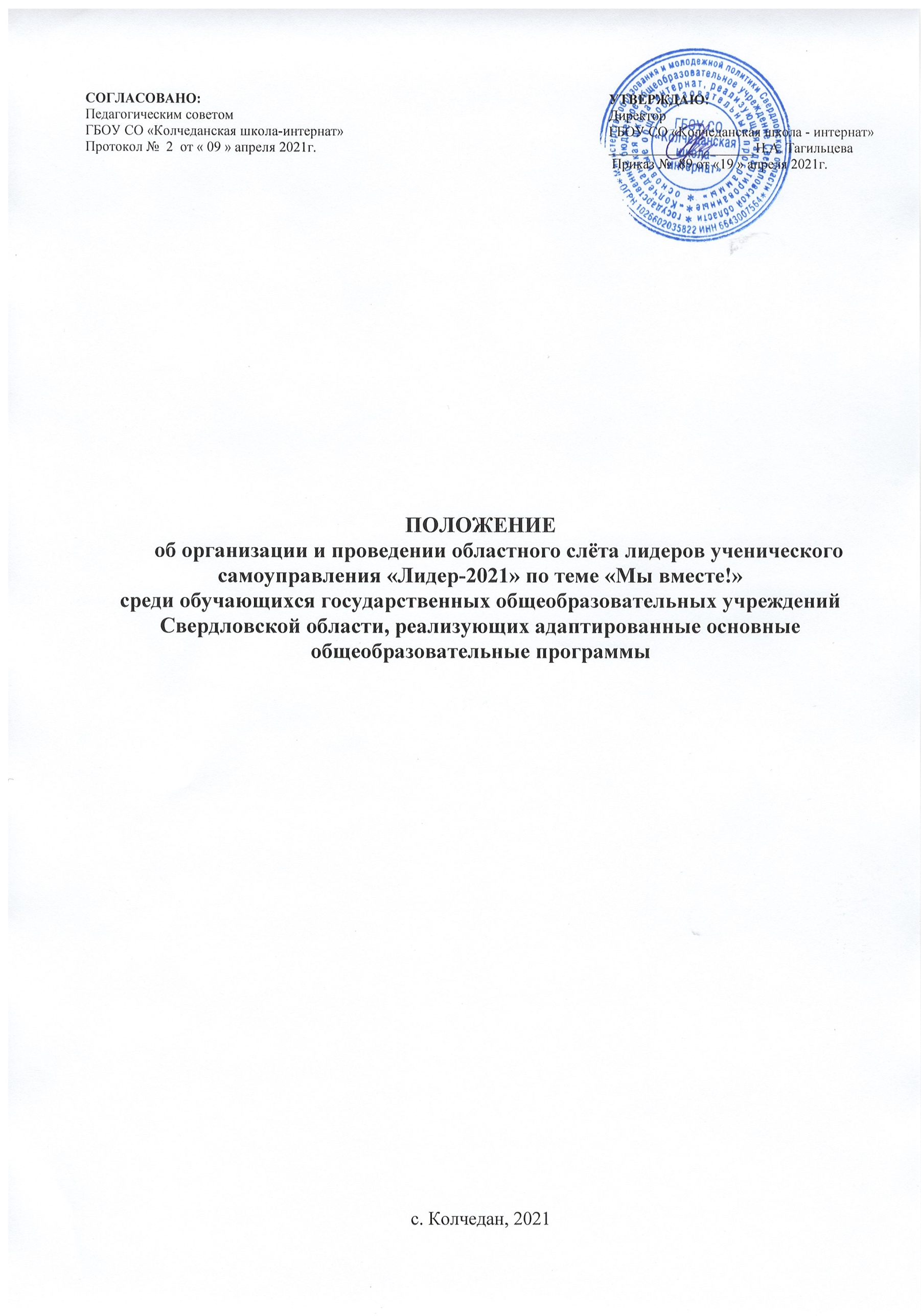 1. Основные положения1.1. Настоящее положение об организации и проведении областного слёта лидеров ученического самоуправления «Лидер-2021» по теме «Мы вместе!» среди обучающихся государственных общеобразовательных учреждений Свердловской области, реализующих адаптированные основные общеобразовательные программы (далее – Положение) определяет цели, задачи, порядок организации и проведения слёта лидеров ученического самоуправления «Лидер-2021» по теме «Мы вместе!», критерии оценивания конкурсных работ.1.2. Общее руководство организации и проведения слёта лидеров ученического самоуправления «Лидер-2021» по теме «Мы вместе!» (далее - Слёт) осуществляет ГБОУ СО «Колчеданская школа-интернат» , совместно с Территориальной комиссией Каменского района по делам несовершеннолетних и защите их прав.1.3. Слёт проводится среди обучающихся 5-9 классов государственных общеобразовательных учреждений Свердловской области, реализующих адаптированные основные общеобразовательные программы для детей с ограниченными возможностями здоровья (далее – обучающиеся)1.4. Слёт проводится в дистанционном формате по направлению волонтёрского движения «Мы вместе!»  по секциям:Видеоприветствие «Давайте познакомимся»;Плакаты «Поделись добром с тем, кто в нём нуждается!»; Социальный видеоролик «Эстафета добрых дел»;Творческий номер «Грани таланта».2.  Цель Слёта2.1. Слёт проводится с целью поддержки социальных и творческих инициатив обучающихся, развития ученического самоуправления, стимулирования деятельности лидеров ученического самоуправления, гуманного отношения к окружающим, повышения роли органов ученического самоуправления в деятельности общеобразовательных организаций.3. Организационный комитет Слёта3.1.  Для координации организации и проведения создается организационный комитет Слёта. 3.2. Состав организационного комитета утверждается приказом директора образовательного учреждения не позднее чем за 1 месяц до начала Слёта и продолжает работать до полного завершения Слёта.3.3. Организационный комитет координирует подготовку, организацию и проведение Слёта, разрабатывает Положение, определяет сроки проведения Слёта, состав жюри по каждой творческой секции, разрабатывает критерии оценивания, оказывает консультативную помощь участникам Слёта.Порядок, сроки и условия проведения Слёта. Слёт проводится в дистанционном формате. Слёт проводится в форме компьютерной презентации творческих дел. Срок проведения Слёта с 21 апреля 2021г. по 31 мая 2021г. Консультирование по вопросам организации и проведения Слёта осуществляетЦывилько Е.В. - контактный тел.89089278668Зырянова А.В.- контактный тел.89501916934 Слёт проводится в четыре этапа: I этап:  с 20 апреля 2021г. по 24 мая 2021г. - прием материалов творческих дел волонтёрского движения по секциям.Участники Слёта направляют на адрес электронной почты: konkurc.lider-2021@mail.ruзаявку согласие на обработку персональных данных СОГЛАСИЕЯ, _____________________________________________________________________________,                                                   Ф.И.О. родителя (законного представителя)В соответствии с Федеральным законом от 27 июля 2006г. № 152-ФЗ «О персональных данных»  даю согласие на обработку персональных данных, а также сбор, хранение, использование, публикацию творческих материалов  в  информационной телекоммуникационной сети «Интернет»_____________________________________________________________________________Ф.И.О. несовершеннолетнего«___»____________2021г.                                        _____________/_______________/                                                                                              подпись                     Ф.И.О.творческую работу (или ссылку на работу).Материалы принимаются к рассмотрению при условии наличия их полного комплекта, а также соблюдения сроков их подачиII этап:  с 21 апреля 2021г. по 16 мая 2021 г. – отборочный.	Жюри Слёта проводит анализ (оценку) и обобщение результатов проведения Слёта.III этап: с 17 мая 2021г. по 21 мая 2021 г. – подведение итогов Слёта.IVэтап: с 24 мая 2021г. по 31 мая 2021 г. – размещение творческих материалов на сайте.Представляет на Слёт творческую работу педагогический работник-наставник.Тема направления волонтёрского движения определяется самостоятельно участниками Слёта.Видеоприветствие «Давайте познакомимся» содержит название ОУ, название команды, девиз, приветствие участникам Слёта.Плакаты «Поделись добром с тем, кто в нём нуждается!» выполняются в любой технике, размер А1.4.10. Социальный видеоролик «Эстафета добрых дел» содержит информацию волонтёрской помощи или агитацию на оказание волонтёрской помощи нуждающимся (людям, животным, природе и т.д) до 3 мин.4.11. Творческий номер «Грани таланта» может быть представлен в виде: танца, песни. сценки, стихотворения и др.4.12. Творческие работы, представленные на Слёт, оцениваются жюри в соответствии со следующими критериями:соответствие заявленной тематике;оригинальность;глубина подхода к раскрытию темы;уровень грамотности, культура оформления работы;творческий подход;внешний вид обучающихся;качество видео- и фотоматериалов.Жюри СлётаДля изучения и оценивания творческих работ, а также подведения итогов Слёта формируется жюри, в состав которого входят: Тагильцева Е.А. - руководитель студии танца  МБУК КДЦ КГО Колчеданский Дом Кульуры,  Першина Е.А. – библиотекарь Колчеданской модельной библиотеки имени И.Я. Стяжкина, Соболева М.Ю. – музыкальный руководитель ГБОУ СО «Колчеданская школа-интернат». Решение жюри оформляется  в сводном экспертном листе, подписывается председателем и членами жюри. Жюри не комментирует принятые решения.Награждение участников Слёта Лидеры Слёта награждаются грамотами за 1, 2, 3 место. Участникам Слёта вручаются сертификаты участников. Педагогам – наставникам, руководителям ОУ вручаются благодарственные письма. Членам жюри вручается сертификат эксперта.Заявка на участие в областном Слёте лидеров ученического самоуправления                                    «Лидер-2021» по теме «Мы вместе!»Заявка на участие в областном Слёте лидеров ученического самоуправления                                    «Лидер-2021» по теме «Мы вместе!»Заявка на участие в областном Слёте лидеров ученического самоуправления                                    «Лидер-2021» по теме «Мы вместе!»1Наименование образовательного учреждения (полное)2Ф.И. участников Слёта (без сокращений), класс3Ф.И.О. руководителя (без сокращений)/ контактный телефон4Электронный адрес для отправки наградных материалов